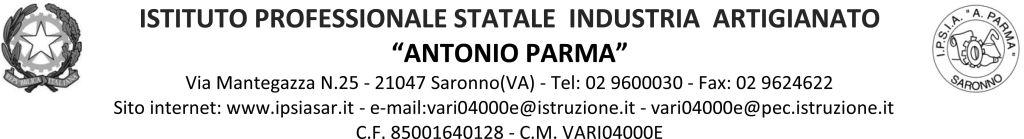 Circ. n. 99                                                                                                             Saronno, 15/11/2021                   A               Docenti, Alunni, Genitori, Referenti di Educazione Civica delle classi terzeOGGETTO: incontri di Educazione Civica per le classi terze su “La Tutela dell’ambiente”Il quarto incontro del modulo in oggetto, programmato in data 22 novembre non potrà tenersi come da programma per sopravvenuta indisponibilità dei relatori. Sarà recuperato dalle classi come da indicazioni in tabella.                                                                                                                            IL DIRIGENTE SCOLASTICO                                                                                                         (Prof. Alberto Ranco)ClasseDataOrario SedeDocenti di sorveglianza3^AA23/11/202112.10 - 14.10Aula magnaSecondo l’orario3^ BA23/11/202110.10 – 12.10Aula magnaSecondo l’orario3^AFM23/11/202110.10 – 12.10Aula magnaSecondo l’orario3^BFM23/11/202110.10 – 12.10Aula magnaSecondo l’orario3^AC23/11/20218.10 – 10.10Aula magnaSecondo l’orario3^AS23/11/20218.10 – 10.10Aula magnaSecondo l’orario3^BS23/11/202112.10 – 14.10Aula magnaSecondo l’orario